Корь относится к острым вирусным инфекционным заболеваниям, характеризуется сочетанием катаральной симптоматики со специфической экзантемой.Возбудитель: РНК-содержащий вирус. Во внешней среде неустойчив, погибает при высушивании, воздействии солнечного света, ультрафиолетового облучения, при нагревании до 50 °С. Вирус способен сохраняться в комнатной температуре 1-2 дня, при охлаждении остается активным несколько недель. 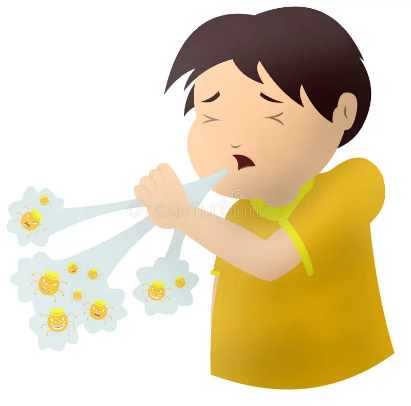 Источник: больной человек.Механизм передачи: аэрозольный.Путь передачи: воздушно-капельный. Больной выделяет возбудителя в окружающую среду во время кашля, чихания, просто при выдыхании воздуха и разговоре.Фактор передачи: воздух.Клинические проявленияИнкубационный период кори продолжается 1-2 недели, в случаях введения иммуноглобулина удлиняется до 3-4 недель. Типичное течение кори происходит с последовательной сменой трех стадий:        Катаральный период          Период высыпаний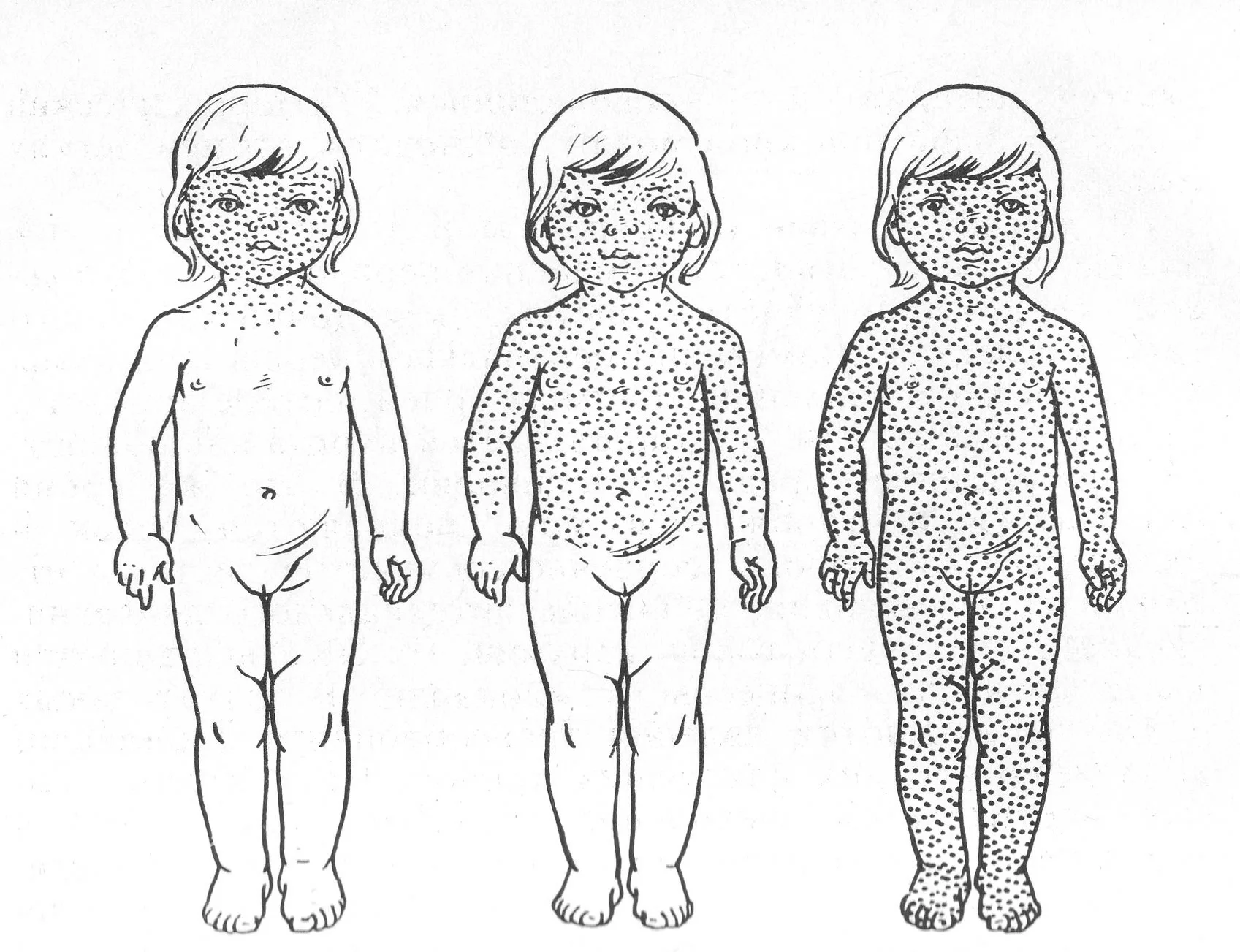                 Период реконвалесценцииКорь лечат амбулаторно, госпитализируют больных с тяжелым осложненным течением, либо по эпидемиологическим показаниям. Постельный режим назначается на весь лихорадочный период. Достаточно эффективной этиотропной терапии в настоящее время не разработано, лечение заключается в облегчении симптоматики и предупреждении осложнений. В качестве меры, снижающей токсикоз, рекомендуют обильное питье. 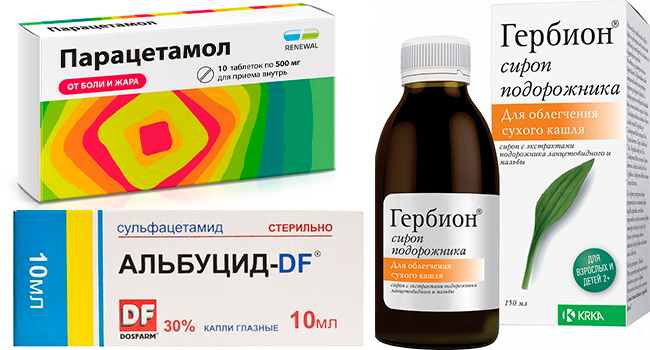 Больным необходимо соблюдать гигиену рта и глаз, избегать яркого света. В качестве симптоматической терапии назначают антигистаминные, жаропонижающие средства, витамины и адаптогены. В ранние сроки заболевания заметно улучшает течение прием интерферона. В случае угрозы возникновения вторичной инфекции, назначают антибиотики широкого спектра действия.Корь чаще всего осложняется вторичной бактериальной пневмонией. У детей раннего возраста возникающие воспаления гортани (ларингит) и бронхов (бронхит) иногда приводят к развитию ложного крупа - из-за отека верхних дыхательных путей происходит критическое сужение гортани, угрожающее удушьем.Тропность вируса к клеткам центральной нервной системы может привести к развитию энцефалита и менингоэнцефалита (воспаление мозговых оболочек и мозга).Профилактика кориВыполнила: Мехова Виктория Алексеевна, отделение Сестринское дело, 211 группа, 2023г.Что нужно знать о кори?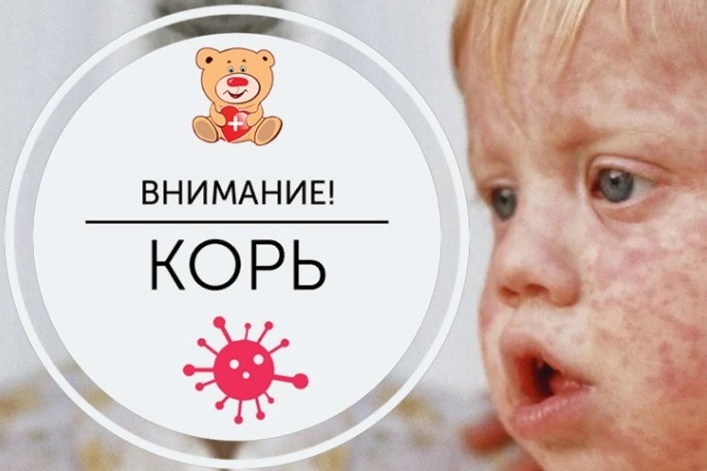 СимптоматикаЛечениеПрофилактика